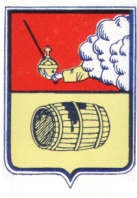 МУНИЦИПАЛЬНОЕ ОБРАЗОВАНИЕ "ВЕЛЬСКОЕ"СОВЕТ ДЕПУТАТОВ МО «ВЕЛЬСКОЕ»IV СОЗЫВА_______________________________________________________________________165 150, Архангельская область г. Вельск ул. Советская д.33, тел 8(81836)6-44-86(13 очередная сессия)РЕШЕНИЕ От  14 ноября  2017 года     № 113               Об определении специально отведенных мест, перечня помещений для проведения встреч депутатов с  избирателями и порядка предоставления помещений для проведения встреч.         В соответствии с Федеральным законом от 07.06.2017 № 107-ФЗ «О внесении изменений в отдельные законодательные акты Российской Федерации в части совершенствования законодательства о публичных мероприятиях», Федеральным законом от 06.10.2003 № 131-ФЗ «Об общих принципах организации местного самоуправления в Российской Федерации», в целях обеспечения равных условий для проведения публичных мероприятий в форме  встреч депутатов с избирателями, Совет депутатов муниципального образования «Вельское» IV созываРЕШАЕТ:Определить в качестве специально отведенного места для проведения встреч депутатов с избирателями на территории муниципального образования «Вельское» - смотровую площадку по улице Набережная.Определить в качестве специально отведенного помещения, предоставляемого для проведения встреч депутатов с избирателями на территории муниципального образования «Вельское» - кабинет №3 на первом этаже по улице Нечаевского, дом 3.Утвердить Порядок предоставления специально отведенных помещений для проведения встреч депутатов с избирателями на территории муниципального образования «Вельское», согласно приложению №1.Настоящее решение подлежит опубликованию в средствах массовой информации.Председатель совета депутатов МО «Вельское»                       В.И. ГорбуновГлава муниципального образования  «Вельское»                   И.А. РогозинПорядок предоставления специально отведенных помещений для проведения встреч депутатов с избирателями на территории муниципального образования «Вельское».1. Для проведения встреч депутатами (далее – депутаты) с избирателями, для информирования избирателей о своей деятельности предоставляются помещения согласно перечню, утвержденному постановлением администрации.2. Помещения для встреч депутатов с избирателями предоставляются на безвозмездной основе.3. Помещения предоставляются по письменной заявке депутата, для согласования с руководителем муниципального учреждения, в целях избежания возникновения ситуации невозможности предоставить помещение, ввиду проведения в этот день (время) культурно-массовых мероприятий, запланированных ранее или проведения в этот день (время) запланированных ранее встреч другими депутатами. В заявке указывается способ (способы) уведомления депутата о согласовании заявки или об отказе в согласовании, с указанием причин отказа и предложением других дней и (или) времени для проведения встречи. В случае отказа в согласовании депутатом подаётся новая заявка.4. Заявка регистрируется в общем порядке регистрации входящих документов, установленном в учреждении. 5. Информация о запланированных мероприятиях, в том числе о встречах депутатов с избирателями, размещается в здании учреждения в общедоступном месте, а также на сайте муниципального образования Вельское, не позднее 1 рабочего дня со дня согласования. Приложение № 1Утвержденное  решением Совета депутатов муниципального образования «Вельское» от 14 ноября 2017 № 113